Name:										Date:			Design & Technology 9							Section:	Scratch Do Now 7Directions: Look at the program shown below. Think about what each combo block will do. Then write an explanation of how it works.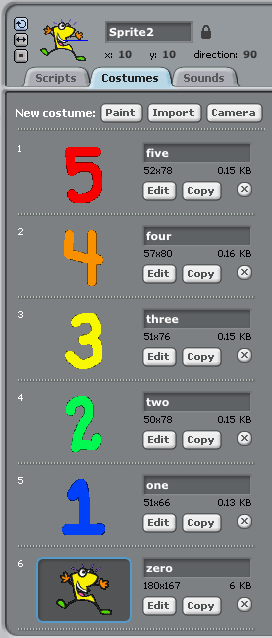 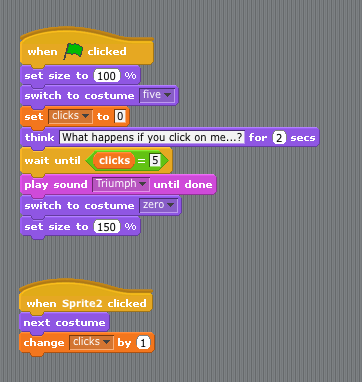 When you press the green flag, the program:1. 														2. 														3. 														4. 														Each time you click on Sprite2, two things happen:5. 														6. 														If you click on Sprite2 five times…7. 																																										